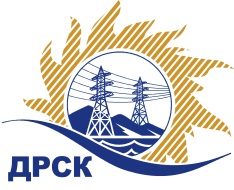 Акционерное Общество«Дальневосточная распределительная сетевая компания»ПРОТОКОЛ № 515/УР-Рзаседания Закупочной комиссии по запросу предложений в электронной форме с участием только субъектов МСП на право заключения договора на выполнение работ «Ремонт распределительного устройства 0,4 кВ, филиала ПЭС» (закупка 787.1 раздела 1.1. ГКПЗ 2019 г.)СПОСОБ И ПРЕДМЕТ ЗАКУПКИ: запрос предложений в электронной форме с участием только субъектов МСП на право заключения договора на выполнение работ «Ремонт распределительного устройства 0,4 кВ, филиала ПЭС» (закупка 787.1 раздела 1.1. ГКПЗ 2019 г.).КОЛИЧЕСТВО ПОДАННЫХ ЗАЯВОК НА УЧАСТИЕ В ЗАКУПКЕ: 2 (две) заявки.КОЛИЧЕСТВО ОТКЛОНЕННЫХ ЗАЯВОК: 0 (ноль) заявок.ВОПРОСЫ, ВЫНОСИМЫЕ НА РАССМОТРЕНИЕ ЗАКУПОЧНОЙ КОМИССИИ: О рассмотрении результатов оценки первых частей заявок О признании заявок соответствующими условиям Документации о закупке по результатам рассмотрения первых частей заявокРЕШИЛИ:По вопросу № 1Признать объем полученной информации достаточным для принятия решения.Принять к рассмотрению первые части заявок следующих участников:По вопросу № 2Признать первые части заявок следующих Участников:175988/ООО «Техцентр», 177094/ООО «Владэнергомонтаж»удовлетворяющими по существу условиям Документации о закупке и принять их к дальнейшему рассмотрению. Секретарь Закупочной комиссии 1 уровня  		                                        Т.В.ЧелышеваКоваленко О.В.(416-2) 397-242г.  Благовещенск«19» июля 2019№ п/пИдентификационный номер УчастникаДата и время регистрации заявки175988/ООО «Техцентр»03.07.2019 07:44177094/ООО «Владэнергомонтаж»04.07.2019 06:26№ п/пИдентификационный номер УчастникаДата и время регистрации заявки175988/ООО «Техцентр»03.07.2019 07:44177094/ООО «Владэнергомонтаж»04.07.2019 06:26